Happy week! 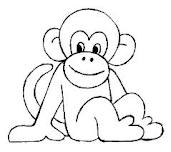 What we are learning:Memory VerseBibleBeing a witness in the community MathMultiplication conceptsReading Summarizing key informationHandwritingCursive spelling wordsEnglishPrepositions, grammar, punctuation, capitalizationArtIntroducing Tim Burton (whimsical landscapes)Social StudiesUnderstanding Martin Luther King’s DreamScienceBody Systems – respiratory and circulatory